PERAN KERJASAMA INDONESIA - JEPANG MELALUI PROGRAM JOINT CREDITING MECHANISM (JCM) DALAM PEMBANGUNAN RENDAH KARBON DI BANDUNG SKRIPSIDiajukan untuk Memenuhi Salah Satu Syarat Dalam Menempuh Ujian Sarjana Program Strata-1 (S1) Jurusan Hubungan InternasionalTahun Akademik 2016-2017Oleh :Raden Windi Amelia132030147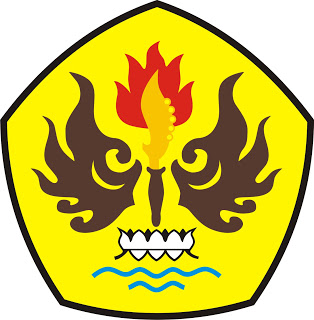 JURUSAN HUBUNGAN INTERNASIONALFAKULTAS ILMU SOSIAL DAN ILMU POLITIKUNIVERSITAS PASUNDANBANDUNG20117